Espero que estejam bem estou com saudades, mas vamos continuar nos cuidando.SEQUÊNCIA DIDÁTICA: O SISTEMA SOLAR – AULA 01LEITURA DO TEXTO: SISTEMA SOLAR    O Sistema Solar é um conjunto de planetas, cometas, planetas-anões, asteroides e outros corpos celestes que orbitam em torno do Sol, que é uma estrela. Além da Terra, os outros sete planetas que fazem parte desse sistema são: Mercúrio, Vênus, Marte, Júpiter, Saturno, Urano e Netuno. Observe a figura abaixo: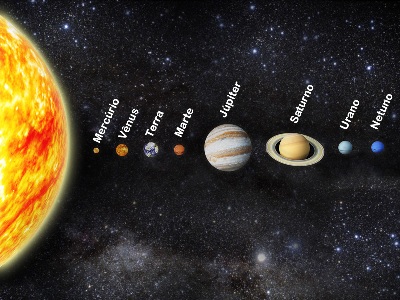 Vamos criar o nosso sistema solar usando os materiais que você tiver em casa, use sua imaginação. 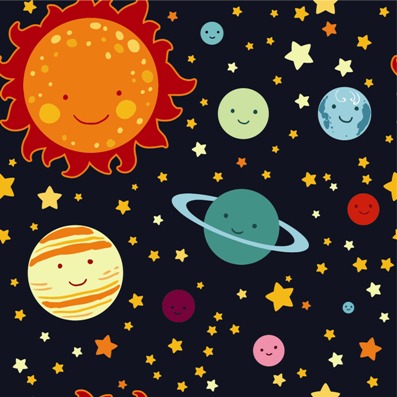 